REGLAMENTO PARTICULARXX ECO RALLYE XXXXXX XX y XX de XXXXXX de 20234REGLAMENTO PARTICULAR ÍNDICEPrograma-Horario	Pág.  X Art. 1 – ORGANIZACIÓN	Pág.  X Art. 2 – REGLAMENTOS APLICABLES	Pág.  XArt. 3 – PUNTUABILIDAD	Pág.  XArt. 4 – OFICIALES DE LA COMPETICIÓN	Pág.  XArt. 5 – DESCRIPCIÓN DE LA COMPETICIÓN	Pág.  XArt. 6 – SOLICITUD DE INSCRIPCIÓN - INSCRIPCIONES	Pág.  XArt. 7 – DERECHOS DE INSCRIPCIÓN - SEGUROS	Pág.  XArt. 8 – PUBLICIDAD	Pág.  XArt. 9 – DESARROLLO DEL ECO RALLYE	Pág.  XArt. 10 – ITINERARIO - HORARIO	Pág.  XArt. 11 – SISTEMA GPS	Pág.  XArt. 12 – MAPAS DE LA PRUEBA	Pág.  XArt. 13 – CÓDIGO MEDIO AMBIENTAL	Pág.  XArt. 14 – RECARGA DE VEHÍCULOS ELECTRICOS	Pág.  XPROGRAMAPROGRAMA-HORARIO (ejemplo)Art. 1. ORGANIZACIÓN1.1. DEFINICIÓNEl/la [nombre completo del organizador] organiza el XX Eco Rallye XXXXX, que se celebrará los días XX y XX de XXXXX de 20234. Nº de Visado RFEDA: XX.XXXFecha: XX-XX-202341.2. COMITÉ DE ORGANIZACIÓN		1.3.  TABLÓN OFICIAL DE AVISOSPágina web del organizador.1.4. SECRETARÍA PERMANENTE DEL ECO RALLYEDesde el día…… hasta el….., en horario de …. a……horas, en……:	Organizador:	Dirección:	Localidad:	Teléfono:	Fax:	E-mail:	Web:1.5. OFICINA PERMANENTE DEL ECO RALLYELa oficina permanente del Eco Rallye, a partir del día…, en horario ajustado al Programa-Horario del Eco Rallye, estará situada en:	Organizador:	Dirección:	Localidad:	Teléfono:	Fax:	E-mail:	Web:Salvo evento en el Programa-Horario, el horario de atención de la oficina permanente será el siguiente:	Mañanas:  de…. a…. Horas	Tardes:      de…. a…. HorasArt. 2. REGLAMENTOS APLICABLES2.1. Esta competición se disputará de acuerdo con lo dispuesto en el CDI y sus Anexos, los cuales serán de aplicación con carácter prioritario en todos los aspectos generales y en particular a los procedimientos de reclamaciones y apelaciones.2.2. Además, serán de aplicación de prelación los siguientes reglamentos:	- El Reglamento Deportivo del CEEA y sus Anexos.	- Las Prescripciones Comunes de los Campeonatos, Copas y Trofeos de España.	- El presente Reglamento Particular.Art. 3. PUNTUABILIDAD3.1. La prueba será puntuable para los Campeonatos y Copas establecidos en el artículo 1.7. del Reglamento Deportivo del CEEA RACE.Art. 4. OFICIALES DE LA COMPETICIÓN	4.1. OFICIALES MÍNIMOS EXIGIDOS.De acuerdo con lo establecido en las PCCCTCE, deberán relacionarse en este artículo o por medio de Anexo/Complemento, TODOS los oficiales que actúen en la competición, indicando la función a desarrollar y su número de licencia.4.2. COLORES RECOMENDADOS PARA LOS PETOS DE LOS DISTINTOS OFICIALES	- Cronometrador:			Amarillo	- Comisarios de Seguridad:		Rojo	- Comisarios Técnicos:			Azul	- Relaciones con los Participantes:	Verde4.3. RELACIONES CON LOS PARTICIPANTES. PLAN DE TRABAJOEl Plan de trabajo de los oficiales encargados de las relaciones con los participantes, se publicará en el Tablón Oficial de Avisos – Web, a la apertura de la Secretaría.Estos oficiales estarán presentes como mínimo en:	-Entrega de Documentación y Verificaciones técnicas	- Salida del Eco Rallye	- Secretaría Permanente	- Parques de Reagrupamiento	- Parques de Llegada	- Llegada del Eco RallyeEl planning, teléfono y los horarios se facilitará a todos los participantes en el transcurso de entrega de documentación.Art. 5. DESCRIPCIÓN DE LA COMPETICIÓN	 Art. 6. SOLICITUD DE INSCRIPCIÓN – INSCRIPCIONES                                            6.1. FECHA Y HORARIO LÍMITE DE LA SOLICITUD DE INSCRIPCIÓNEl cierre de las inscripciones tendrá lugar a las XX:XX h del XXXXX, XX de XXXXX de 20234. El único boletín válido es el publicado en la página web www.xxxxxxxxx.xxx y en el Sportity, y su formato no podrá ser modificado en ninguno de sus aspectos. Los detalles relativos al copiloto pueden ser completados hasta el momento de las verificaciones.6.2. El Comité organizador se reserva el derecho de rehusar una inscripción de acuerdo con lo establecido en el artículo 3.14 del C.D.I. Art. 7. DERECHOS DE INSCRIPCIÓN 7.1. LOS DERECHOS DE INSCRIPCIÓN POR EQUIPO SE FIJAN EN:			 				7.1.1. El pago de los derechos de inscripción podrá ser realizado:- En efectivo en la propia Secretaría del Eco Rallye antes de las XX:XX h del XXXXX, día XX de XXXXX de   2023. - Mediante transferencia bancaria a la cuenta siguiente:7.2. LA SOLICITUD DE INSCRIPCIÓN NO SERÁ ACEPTADA SI NO VA ACOMPAÑADA DE: Los derechos de inscripción. Si no está debidamente cumplimentada en todos sus apartados.Entrega de toda la documentación solicitada.7.3. LOS DERECHOS DE INSCRIPCIÓN SERÁN TOTALMENTE REEMBOLSADOS: A los solicitantes cuya inscripción haya sido rechazada. En caso de que el Eco Rallye no se celebrara. El Organizador podrá reembolsar hasta un 100% de los derechos de inscripción a los concursantes que, por razones de fuerza mayor debidamente verificadas, no pudieran presentarse a la salida del eco rally.7.4. BOLETÍN DE INSCRIPCIÓNSe podrá descargar en la siguiente dirección:http://www.XXXX.XX7.5. SEGURO
Todos los datos referentes a la cobertura del seguro figuran en el artículo 9 de las Prescripciones Comunes de los Campeonatos, Copas, Trofeos y Challenger de España 20234. Art.8. PUBLICIDAD 8.1. Los participantes que acepten la publicidad propuesta por el Organizador deberán reservar los espacios descritos a continuación: 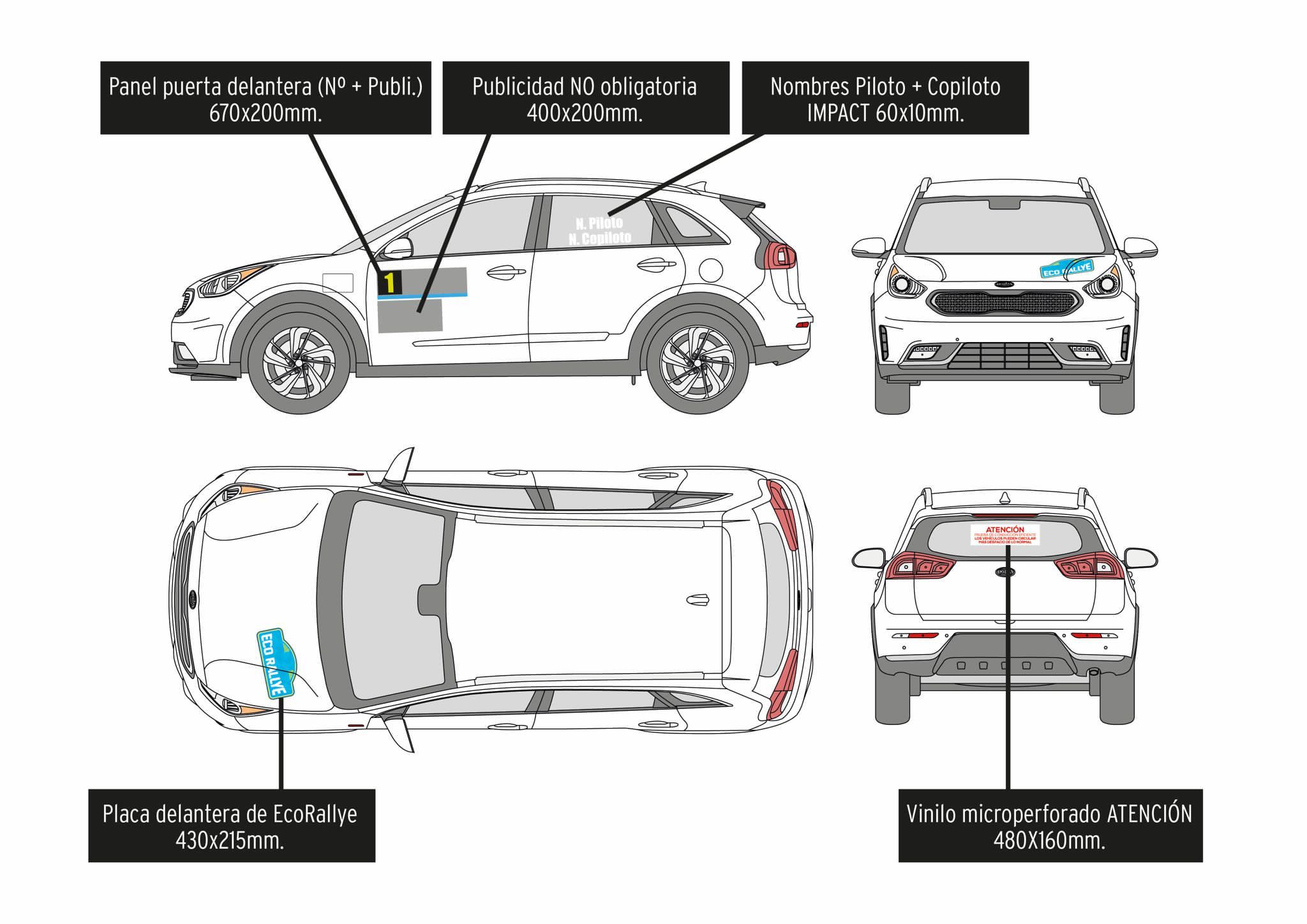 Publicidad OBLIGATORIA (números de competición, placa delantera, banda lateral de los números de competición y advertencia en cristal trasero).Publicidad NO OBLIGATORIA (debajo de los paneles de las puertas delanteras, rectángulo 400 X 200 mm.La composición de la publicidad obligatoria será comunicada mediante complemento.  Art. 9. DESARROLLO DEL ECO RALLYE
9.1. HORA OFICIAL DEL ECO RALLYE Durante el transcurso del Eco Rallye la hora oficial será la facilitada por la Organización. 9.2. BRIEFING
Cada Organizador incluirá un briefing en el programa-horario, este será obligatorio para todos los participantes.9.3. CEREMONIA DE SALIDA En el caso de celebrarse, la Ceremonia de Salida se llevará a cabo en el pódium de salida el XXXXX, XX de XXXXX a las XX:XX h, y será obligatoria su asistencia para todos los pilotos, copilotos con su vehículos inscritos en la prueba.9.4. SALIDA DEL ECO RALLYE 9.4.1. Los equipos al completo deberán presentarse en el Parque de Salida con la anticipación que establezca el programa horario sobre su hora teórica de salida que figurará en la Lista Oficial de Autorizados a tomar la salida, excepto en el caso de aquellos participantes que hayan sido citados de forma particular (con mayor antelación) para proceder a una eventual verificación técnica.9.4.2. Presentarse con retraso a esta convocatoria entrañará una penalización Anexo 1.9.4.3.  En el momento de su presentación, se procederá a entregar el Carnet de Control en el que figurará su hora exacta de salida del CH.9.4.4. Una vez recibido el Carnet de Control, los equipos al completo deberán presentarse en el CH 0 de Salida a la hora prevista. Este CH está sometido a las mismas reglas de procedimiento de control que los demás CH del Eco Rallye.9.5. PENALIZACIONES Para la Campeonato de España de Energías Alternativas RACE, las penalizaciones son las previstas en el ANEXO I del Reglamento Deportivo de este Campeonato.9.6. TROFEOSSe repartirán los trofeos indicados en el Art. 25 del Reglamento Deportivo.Art. 10. ITINERARIO – HORARIO Secreto. Hasta una hora antes de la salida del primer participante de cada categoría, con la entrega del Road-Book.Art. 11. SISTEMAS GPS 	11.1. De conformidad con lo estipulado en el Anexo 14 y el Art.º 12 del Reglamento Deportivo del Campeonato de España de Energías Alternativas, será obligatorio la utilización durante todo el Eco Rallye del sistema GPS establecido por el Organizador.	11.2. Horarios de entrega y recogida:Art. 12. MAPAS12.1. MAPA GENERAL DE LA COMPETICIÓN12.2. UBICACIÓN DE LOS PUNTOS DE INTERÉS DEL RALLYEUbicación y coordenadas GPS de la ubicación del Parque Cerrado, Verificaciones y Oficina Permanente.12.3. ESTACIÓN DE RECARGA Y REPOSTAJEUbicación y coordenadas GPS de todas las recargas y repostajes que se van a utilizar.Art. 13. CÓDIGO MEDIO AMBIENTALSe recuerdan las reglas y recomendaciones prescritas en el Código Medio Ambiental de la Real Federación Española de Automovilismo con el fin de mejorar las relaciones entre el automovilismo deportivo y el medio ambiente.Especialmente importantes son las recomendaciones recogidas en el punto 1.9 del citado Código MedioambientalArt. 14. RECARGA DE VEHÍCULOS ELECTRICOS	El Organizador deberá informar de que tipo será la recarga que existirá en la prueba.FECHAHORAACTOLUGARFecha (30 días antes)20:00Apertura de Inscripciones.SECRETARÍA DEL ECO RALLYEDirección completaTABLÓN OFICIAL DE AVISOSWEB DEL ECO RALLYEDirección web/SportityFecha (un mes antes)20:00Publicación del Reglamento Particular.SECRETARÍA DEL ECO RALLYEDirección completaTABLÓN OFICIAL DE AVISOSWEB DEL ECO RALLYEDirección web/SportityFecha (lunes anterior)20:00Publicación de Medias de Regularidad y del Tramo de Calibración.SECRETARÍA DEL ECO RALLYEDirección completaTABLÓN OFICIAL DE AVISOSWEB DEL ECO RALLYEDirección web/SportityFecha (viernes anterior)20:00Cierre de Inscripciones.SECRETARÍA DEL ECO RALLYEDirección completaTABLÓN OFICIAL DE AVISOSWEB DEL ECO RALLYEDirección web/SportityFecha (miércoles anterior)20:00XX:XXPublicación de la Lista Oficial de Inscritos.SECRETARÍA DEL ECO RALLYEDirección completaTABLÓN OFICIAL DE AVISOSWEB DEL ECO RALLYEDirección web/SportityFecha (viernes)XX:XXApertura de la Oficina Permanente. OFICINA PERMANENTEDirección completaFecha (viernes)XX:XX1ª Reunión del Colegio de Comisarios Deportivos.OFICINA PERMANENTEDirección completaFecha (viernes)XX:XXaXX:XXEntrega de documentación y verificaciones administrativas de todas las categorías.OFICINA PERMANENTEDirección completaFecha (viernes)XX:XXaXX:XXRepostaje inicial obligatorio para los vehículos híbridos enchufables e híbridos.DEFINIR ESTACIONES DE SERVICIODirección completaFecha (viernes)XX:XXaXX:XXVerificaciones técnicas del vehículo.  VERIFICACIONES DEL VEHÍCULODirecciones completasFecha (viernes)XX:XXHora Límite de Entrada de Vehículos al Parque Cerrado.PARQUE CERRADODirección completaFecha (viernes)XX:XXInicio recarga vehículos eléctricos e híbridos enchufables. PARQUE CERRADODirección completaFecha (viernes)XX:XXCierre oficina permanente.OFICINA PERMANENTEDirección completaFecha (primer día)XX:XXApertura de la Oficina Permanente y entrega del Road-Book OFICINA PERMANENTEDirección completaFecha (primer día)XX:XXFin de recarga vehículos eléctricos e híbridos enchufables.PARQUE CERRADODirección completaFecha (primer día)XX:XXPublicación de la Lista de Vehículos Autorizados a tomar la salidaTABLÓN OFICIAL DE AVISOSWEB Oficial/ SportityFecha (primer día)XX:XXBriefing Obligatorio.Fecha (primer día)XX:XXSalida 1er Participante. Comienzo de la 1ª Etapa.PARQUE CERRADODirección completaFecha (primer día)XX:XXLlegada 1er Participante.PARQUE CERRADODirección completaFecha (primer día)XX:XXaXX:XXInicio recarga intermedia para vehículos eléctricos.PARQUE CERRADODirección completaFecha (primer día)XX:XXEntrega Road-Book (1 hora antes salida 1º Participante)OFICINA PERMANENTEDirección completaFecha (primer día)XX:XXFin de recarga vehículos eléctricos e híbridos enchufablesPARQUE CERRADODirección completaFecha (primer día)XX:XXSalida 1er Participante.PARQUE CERRADODirección completaFECHAHORAACTOLUGARXX:XXLlegada 1er Participante.Fin de la 1ª Etapa e inicio de recarga.PARQUE CERRADODirección completaXX:XXPublicación Clasificación Provisional Tramo de Regularidad Plus.OFICINA PERMANENTETablón Oficial de Avisos  Web Oficial/ SportityFecha(primer día)XX:XXPublicación Clasificación Provisional de Regularidad. OFICINA PERMANENTETablón Oficial de Avisos  Web Oficial/ SportityFecha(primer día)XX:XXPublicación Clasificación Final Oficial Tramo de Regularidad Plus.OFICINA PERMANENTETablón Oficial de Avisos  Web Oficial/ SportityFecha(primer día)XX:XXPublicación Clasificación Final Oficial de Regularidad. OFICINA PERMANENTETablón Oficial de Avisos  Web Oficial/ SportityFecha(primer día)XX:XXCierre de la Oficina Permanente.OFICINA PERMANENTEDirección completa  Fecha(segundo día)XX:XXApertura de la Oficina Permanente. OFICINA PERMANENTEDirección completa  Fecha(segundo día)XX:XXSalida 1er Participante del resto de vehículos al Repostaje Final Obligatorio (por combustibles).DEFINIR ESTACIONES DE SERVICIODirecciones completas  Fecha(segundo día)XX:XXFin Recarga Vehículos Eléctricos e híbridos enchufables.  PARQUE CERRADODirección completa   Fecha(segundo día)XX:XXPublicación Clasificación Provisional de Regularidad.OFICINA PERMANENTETablón Oficial de Avisos  Web Oficial/ Sportity  Fecha(segundo día)XX:XXPublicación de la Clasificación Provisional Índice de Eficiencia.OFICINA PERMANENTETablón Oficial de Avisos  Web Oficial/ Sportity  Fecha(segundo día)XX:XXPublicación Clasificación Final Oficial de Regularidad.OFICINA PERMANENTETablón Oficial de Avisos  Web Oficial/ Sportity  Fecha(segundo día)XX:XXPublicación de la Clasificación Final Índice de Eficiencia.OFICINA PERMANENTETablón Oficial de Avisos  Web Oficial/ Sportity  Fecha(segundo día)XX:XX2ª Reunión del Colegio de Comisarios Deportivos.OFICINA PERMANENTEDirección completa  Fecha(segundo día)XX:XXPublicación de la Clasificación Final Provisional combinada de todas las categorías.OFICINA PERMANENTETablón Oficial de Avisos Web Oficial/ Sportity  Fecha(segundo día)XX:XXPublicación de la Clasificación Final Oficial de todas las categorías.OFICINA PERMANENTETablón Oficial de Avisos Web Oficial/ Sportity  Fecha(segundo día)XX:XXEntrega de Trofeos.PARQUE CERRADODirección completaPresidente:D. XXXVocales:	D. XXXD. XXXD. XXXSecretario:D. XXXLicenciaComisarios Deportivos:Presidente:D. XXX(introducir nº licencia)D. XXX(introducir nº licencia)Coordinador del CEEA:D. XXXD. XXX(introducir nº licencia)(introducir nº licencia)Director de Carrera:D. XXX                  (introducir nº licencia)Secretario de la Competición:D. XXX(introducir nº licencia)Delegado Técnico RFEDA:Adjunto Delegado Técnico RFEDA:Responsable de la InfraestructuraEléctrica:D. XXXD. XXXD. XXX(introducir nº licencia)(introducir nº licencia)Jefe Comisarios Técnicos:D. XXX(introducir nº licencia)Comisarios Técnicos:D. XXX(introducir nº licencia)D. XXX(introducir nº licencia)D. XXX(introducir nº licencia)D. XXX(introducir nº licenciaResponsable Cronometraje:D. XXX(introducir nº licencia)Responsable GPS:D. XXX(introducir nº licencia)Relaciones con la prensa:D. XXXResponsable Parques Cerrados y reagrupamientos:D. XXX(introducir nº licencia)Relaciones con los participantes:D. XXX                  (introducir nº licencia)FOTONOMBRE Y NUMERO DE TELÉFONO5.1.Distancia total del recorrido para Vehículos Eléctricos:XXX,XX Km.Distancia total del recorrido para el resto de los vehículos:XXX,XX Km.5.2.Número total de Tramos de Regularidad:XX5.3.5.4.  Distancia total de Tramos de Regularidad:Relación Longitud/Tramos:XXX,XX Km.XX,XX %5.5.  Número de Secciones:X5.6.Número de Etapas:X     Con la publicidad propuesta por el organizador:XXX € (máx. 325 € IVA incluido)     Sin la publicidad propuesta por el organizador:XXX € (mínimo 650 € IVA incluido)Entidad:Nombre completo de la entidad bancariaTitular:Nombre completo del titular/escuderíaNº cuenta:IBAN: ESXX-XXXX-XXXX-XXXX-XXXXFECHAHORARIOACTOLUGARVIERNESMontaje GPS para el Eco Rallye, Verificaciones TécnicasVehículos Eléctricos:Resto Vehículos:SABADODesmontaje GPSVehículos Eléctricos:DOMINGODesmontaje GPS fin Eco RallyeResto Vehículos: